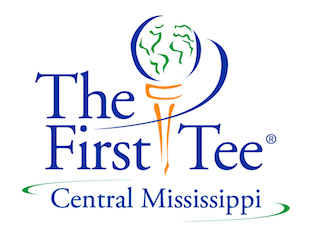 Par Car Talk Week 4Suggested questions for an engaging recap with your child/children about today’s experience at First Tee of Central Mississippi and practice suggestions to help between classes! Weekly Core Lesson: Having Fun While You Learn. Weekly Healthy Habit: FamilyWeekly Golf Skill: Chipping and Putting Homework Assignment: p. 24-27 in Par Book. Guiding Questions: Can you tell me some ways you can have fun while you learn? Who are some people you can ask for help when you are struggling?Why do you think having fun while you learn is important?How does having fun while you learn connect with exploring the game, respecting the rules, and meeting and greeting with a-l-r?What was your biggest challenge today?What was your greatest achievement today?Golf Skill Practice: This week talked about Having Fun While You Learn.  There is a drill that makes chipping and putting fun on pg. 24 of the Par book. This drill can be done inside or outside and will help with participant’s putting a chipping strokes while maintaining balance. 